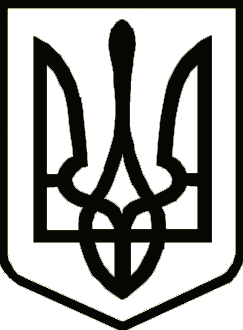 НОСІВСЬКА МІСЬКА РАДАВІДДІЛ ОСВІТИ, СІМ’Ї, МОЛОДІ ТА СПОРТУНАКазПро призупинення освітнього процесу у Носівській міській гімназії та Носівській ЗОШ І-ІІІ ступенів №1 Відповідно до статей 32, 42 Закону України «Про місцеве самоврядування в Україні» статей 5, 32 Закону України «Про захист населення від інфекційних хвороб», п. 2 розділу ІV «Порядку організації проведення епідеміологічного нагляду за грипом та гострими респіраторними вірусними інфекціями, заходів з готовності в міжепідемічний період і реагування під час епідемічного сезону захворюваності на грип та ГРВІ», затвердженого наказом Міністерства охорони здоров’я України від 17.05.2019 р. № 1126, розпорядження міського голови «Про призупинення освітнього процесу у Носівській ЗОШ І-ІІІ ступенів №1» від 24 січня 2022 року № 14, керуючись Комплексним планом протиепідемічних заходів по профілактиці грипу та гострих респіраторних захворювань та COVID-19 по Носівській міській раді Ніжинського району,  спрямованого на попередження, локалізацію та ліквідацію масових захворювань на грип та ГРВІ та координацію узгоджених дій з закладами освіти, враховуючи повідомлення директорів  Носівської міської гімназії від 24.01.2022 року № 01-08/194  та Носівської ЗОШ І-ІІІ ступенів №1 від 24.01.2022 року № 01-08/181 та з метою попередження подальшого поширення захворюваності на ГРВІ та грип у Носівському ЗОШ І-ІІІ ст.№1 н а к а з у ю:Призупинити освітній процес у Носівській міській гімназії та Носівській ЗОШ І-ІІІ ст.№1 з 25.01.2022 до 31.01.2022 включно.Забезпечити освоєння навчального матеріалу здобувачами освіти за рахунок ущільнення, самостійного опрацювання або використання засобів дистанційного навчання.Відповідальність за виконання даного наказу покласти на директорів закладів освіти І.Нечес та С.Дубовик.Контроль за виконання наказу залишаю за собою.Начальник                                                              Наталія ТОНКОНОГ 24 січня2022 року м. Носівка			                 №20